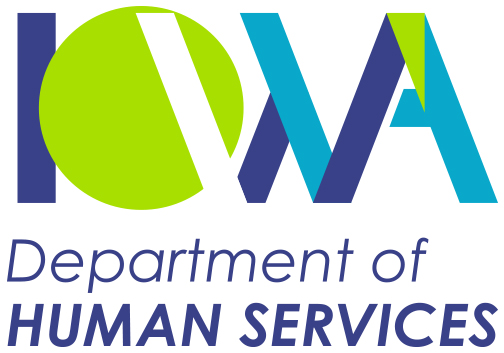 REQUEST FOR PROPOSAL (RFP)Trauma Informed Services in Polk County DetentionDCAT5-24-150Teresa K.D. BurkePolk County River Place
2309 Euclid Avenue
Des Moines, IA 50310Phone:  (515)725-2729tburke@dhs.state.ia.usRFP Purpose.The purpose of this RFP is to solicit proposals that will enable Juvenile Court Services in Polk County to select the most qualified Contractor to provide short-term Trauma-Informed programming to youth in Polk County Detention which could result in shorter stays in Detention placement with release back into the community or other suitable placement, that address youth trauma faster and that are appropriate to the trauma experiences of the youth. Duration of Contract.The Agency anticipates executing a contract that will have an initial 1 year contract term with the ability to extend the contract for 5 additional 1-year terms.  The Agency will have the sole discretion to extend the contract.  Bidder Eligibility Requirements.The Bidder must have on staff a mental health therapist practitioner licensed to provide therapy in the State of Iowa and who can provide close oversight of the services and programming provided under the Scope of Work section of this RFP.Procurement Timetable	There are no exceptions to any deadlines for the Bidder; however, the Agency reserves the right to change the dates.  Times provided are in Central Time.Section 1  Background and Scope of Work	1.1  Background.Youth are detained if they meet criteria for placement in detention pursuant to Iowa Code Section 232.22.  The circumstances resulting in such action vary with each youth.  Their behavior in the community that resulted in detention, and their behavior while in and because of detention placement, is frequently related to traumatic experiences.  Rates of PTSD in juvenile justice-involved youth are estimated between 3% and 50% (Wolpaw, J. M. & Ford, J. (2004). “Assessing exposure to psychological trauma and post-traumatic stress in the juvenile justice population”) making it comparable to the PTSD rates (12% to 20%) of soldiers returning from deployment in Iraq (Roehr, B., (2007) “High Rate of PTSD in Returning Iraq War Veterans”, Medscape Medical News).   Juvenile response to assessments and rehabilitation is also seen as likely to be affected by traumatic experiences.  Some of the known traumatic experiences of youth in Detention can involve experiences from having been “on the run” for a length of time, including Human Trafficking.  Often youth in Detention have witnessed violent crime or have themselves been victims of violence.  They may even be the perpetrator of the violence.  Although the ACEs questionnaire is not administered to youth in Detention, it is generally assumed that they have experienced a high number of ACEs.  Youth in Detention and other Juvenile Justice settings also reportedly experience higher rates of bereavement and violent deaths in particular than do youth in the general population and, consequently, where maladaptive coping mechanisms have been adopted.Youth placed in Detention may undergo an array of assessments, which may include the MAYSI – 2 (Massachusetts Youth Screening Instrument - 2) and Conner Self Report assessment for youth.  Assessment accuracy can be called into question based on the youth’s developmental age, anxiety, anger, and traumatic experiences that led to placement.  The youth may respond differently to assessments after having been in Detention for several days.  The MAYSI-2 is a simple mental health assessment completed by the youth within a day of the youth’s arrival in Detention and provides JCS and Detention staff with very elementary information on the youth’s mental health status.  The Conner’s youth mental health assessment is more detailed and is completed by youth on their 10th day in Detention, after the youth is more settled in his/her environment.  The Conner’s teacher mental health assessment is used by staff to assess their observations of the mental health status of youth who have been in Detention 30 days.  Information from these assessment tools can be shared with the Contractor to assist with the best course of intervention for the youth and to retain and report Trauma statistics for youth in Detention.  General information regarding the assessments may be found at the following links:MAYSI-2: http://www.nctsn.org/content/massachusetts-youth-screening-instrument-2-maysi-2Conners: http://www.mhs.com/product.aspx?gr=edu&id=overview&prod=conners3The current Contractor for Trauma Informed Services in Detention uses two Trauma screening tools for youth referred to them:Complex Trauma Exposure Screen and Complex Trauma Exposure Assessment (CTES and CTEA) which assesses for the types and numbers of Trauma exposures experienced by the child, or “what happened to me”.Child PTSD Symptom Scale (CPSS) for DSM-5 where the youth rate the frequency and distress associated with 20 PTSD symptom items and 7 function items, or “how did what happen to me affect me”.  Results of the CTES for the past 3 years reflect the following most endorsed Trauma types by percent of youth screened (N=331) in Polk County Detention: Community/Interpersonal Violence – 83%Attachment Disruption – 75.5%Displacement – 64%Other – 39.5%Domestic Violence – 33%Bullying – 32%Emotional Maltreatment – 31%For the past 3 years, screened youth (N=331) self-report as experiencing, on average, “moderate” trauma on the CPSS scale.  However, almost 47% of screened youth score over the threshold for a PTSD diagnosis, and 8% score as having “very severe” trauma exposure.  Youth who are behaviorally out of control or experiencing suicidal ideations and who do not meet criteria for hospitalization may be held in detention until the youth is able to improve self-regulation.  Providing Trauma-Informed services to these youth early in their Detention placement could conceivably allow the youth to be released to community based services or suitable placement without a lengthy stay in Detention.Polk County Detention and Juvenile Court Services provide, through existing contracts, Psychological Evaluations, and limited therapist consultations.  The Psychological Evaluations are completed to assist JCS with diagnosing youth in Detention on their mental health status, multi axial diagnosis, and recommendations on suitable placement.  The limited therapist consultations typically involve general staff training on handling youth with specific disorders and/or behaviors.  The consulting therapist may, on occasion, speak with a youth and determine if the risk-level of the youth has escalated or can be down-graded.  These services result in recommendations and guidance to expedite release of children from secure custody as well as to address acute emotional and behavioral issues seen in detention which interfere with children discharging to less restrictive placements or home.  The Successful Bidder would be required to collaborate and cooperate with the other Contractors used by JCS and Detention staff to ensure continuity of service and open lines of communication in a sometimes chaotic environment.Youth in Detention often feel a great deal of anxiety about appearing in court for a variety of reasons but mostly because they are unsure if they will be released back into the community or sent to placement elsewhere.  Court sessions are usually conducted virtually, but, if youth attend court in person, they appear in their detention garb which can provide a sense of shame, they may have general anxiety about being in a room full of professional adults and before a judge, and they may feel that their lives are out of their control.  Psychological safety is a requirement to be able to attend court successfully, be able to understand what is happening, and be able to contribute to the outcomes.Present barriers to providing co-regulation skill-building services while in Detention or issues that must be taken into consideration include:Most of the confined youth receive benefits under Medicaid, which does not pay for services while the youth is in Detention.  It is rare that a youth’s services provider (if he/she has one) provides service during Detention stays due to this funding issue.The logistics of a service provider taking travel time to visit a youth in Detention, getting permissions from Detention staff to provide services to the youth, etc.Short duration of placement in Detention.The potential for irregular hours of service deliveryYouth may have been seeing a service provider prior to placement so the provision of services by a new person would require time to develop a trust relationship.Sometimes, parental consent is not obtainable or difficult to obtainAn unintended consequence of a longer stay in Detention to continue services.Bidders are encouraged to collaborate and sub-contract for those Trauma-Informed services that may not be provided under their current menu of services but may be requested to serve the needs of the youth.  Below is information on program participation and detained youth: Other relevant Detention statistics include, for the period of November 1, 2021, through October 31, 2022:# of different youth who needed room confinement or restraint – 120# of incidents of confinement or restraint – 442 (106 of these incidents were for one youth) *# of incidents of suicide risk, high risk versus moderate – High: 84, Low: 173*Incidents of restraint are followed by room confinement.1.2  RFP General Definitions.  When appearing as capitalized terms in this RFP, including attachments, the following quoted terms (and the plural thereof, when appropriate) have the meanings set forth in this section.“Agency” means the Iowa Department of Human Services.  “Bid Proposal” or “Proposal” means the Bidder’s proposal submitted in response to the RFP.  “Bidder” means the entity that submits a Bid Proposal in response to this RFP.“Contractor” means the Bidder who enters into a Contract as a result of this Solicitation.“Deliverables” means all of the services, goods, products, work, work product, data (including data collected on behalf of the Agency), items, materials and property to be created, developed, produced, delivered, performed, or provided by or on behalf of, or made available through, the Contractor (or any agent, contractor or subcontractor of the Contractor) in connection with any contract resulting from this RFP.“Invoice” means a Contractor’s claim for payment.  At the Agency’s discretion, claims may be submitted on an original invoice from the Contractor or may be submitted on a claim form accepted by the Agency, such as a General Accounting Expenditure (GAX) form.Definitions Specific to this RFP. When appearing as capitalized terms in this RFP, including attachments, the following quoted terms (and the plural thereof, when appropriate) have the meanings set forth in this section.“Adverse Childhood Experiences” or “ACEs”, as defined by the ACEs Study, mean the incidents that dramatically upset the safe, nurturing environments children need to thrive.

“Central Iowa Human Trafficking Response Team” or ”CIHTRT” means the multi-disciplinary group  whose mission is to partner with local professional service providers to identify and ensure the safety and healing of child sex trafficking victims, while investigating and prosecuting the trafficker.

“Conners Self Report” or “Conners 3-SR” means the Mental Health Assessment tool provided to youth in Detention on or before the 10th day of stay that provides evaluation of the key areas of inattention, hyperactivity/impulsivity, learning problems, aggression, and family relations.

“Conners Teacher” means the assessment filled out by staff in Polk County Detention on youth after 30 days of stay which provides more comprehensive results related to key areas of inattention, hyperactivity/impulsivity, learning problems/executive functioning, aggression, and peer relations.

"Contract Monitor" means the person(s) responsible for monitoring available funds, writing contracts and amendments, monitoring, and reviewing contracts and overseeing reimbursement request accuracy.  This person also works with the Decategorization Executive Committee and the Agency on oversight and approval.  The Contract Monitor is authorized to perform these duties as delegated by the Contract Owner.  For the purposes of the Contract, the Contract Monitor will be the Polk Decategorization Coordinator.

"Executive Committee" means the entity responsible for the approval of all Decategorization Contracts and Amendments and has say over any and all actions taken or requested under Committee approved contracts.

“Forensic Interview” means a one-time interview conducted by a skilled professional who has been trained to understand children’s language and developmental level in order to obtain information from the child in a non-threatening and non-suggestive manner.  The forensic interview is beneficial in giving children and teenagers a safe space to talk about allegations of abuse as well as assisting in investigations for law enforcement and the Agency.

“JCO” means Juvenile Court Officer.

“Juvenile Court Services” or “JCS” means the part of the Judicial Branch that serves an intake function for delinquency cases, arranges for treatment and services for juvenile offenders, works closely with the families of juvenile offenders, arranges for a young person to pay victim restitution, or perform community service, works closely with schools and law enforcement officials and monitors a juvenile offender’s progress.

“MAYSI-2” means the Massachusetts Youth Screening Instrument 2, which is a mental health screening tool used for juvenile justice-involved youth, often at initiation of a case or entry into detention centers or other residential programs.  Completed by the child and scored by staff, it scales 7 domains including Alcohol/Drug Use, Angry-Irritable, Depressed-Anxious, Somatic Complaints, Suicide Ideation, Thought Disturbance and Traumatic Experiences.  The results can alert staff to potential mental or emotional distress and certain behavior problems that might require immediate response.

“Polk County Detention” or “Detention” means the temporary care of a child in a physically restricting facility in Polk County designed to ensure the continued custody of the child at any point between the child’s initial contact with the juvenile authorities and the final disposition of the child’s case. (Iowa Code 232.2)

“Regional Child Protection Center” or “RCPC” means the local center that works closely with community organizations to protect children and enables a multi-disciplinary team of professionals to work together in the investigation, treatment, and prosecution of child abuse cases.

“Trauma-Informed” means a program, organization, or system that realizes the widespread impact of Trauma and understands potential paths for recovery; recognizes the signs and symptoms of Trauma in clients, families, and staff, and others involved with the system; responds by fully integrating knowledge about Trauma into policies, procedures, and practices, and seeks to actively resist re-traumatization.
1.3 Scope of Work. 1.3.1 Deliverables.The Contractor shall provide the following:  Intake, Provision of Trauma-Informed Services, and Supervision:  The Contractor shall provide evidenced based and/or research-based Trauma-Informed screening and skill-building services at Polk County Detention and, when requested, Polk County youth detained in Detention Centers outside of Polk County, by a diverse force of Trauma Specialists who are experienced and skilled in delivery of behavior skill-building services: Accept referrals for services from Detention and/or JCS staff, obtaining the necessary permission releases.Screen referred youth for types and duration of traumas as well as the effects of traumas using screening tools as agreed upon between the Contractor, JCS, and Polk County Detention.Provide one-on-one skill-building services that address youth trauma experiences tailored for the needs of the youth, including the following options and considerations:Direct the types of and approaches to services based on Trauma screening results, JCO and Detention staff input, and Contractor decision protocol based on available staffing.Development of co-regulation and psychoeducation preparation for court hearings. Coping skills.Learning appropriate interactions with others.Implement services that are in alignment with best practices in confined settings and that are research based and culturally informed.Deliver regularly scheduled group sessions that have a set rotating menu of psychoeducation curriculum and lesson plans for understanding the effects of trauma on the brain and coping and co-regulation skill-building techniques.Provide one-on-one and/or group somatic activities that assist with co-regulation, relaxation, and anger and anxiety release.Provide options for other creative interactive interventions and options that assist a youth in becoming calmer, more focused, and strengthen coping abilities and are appropriate for the short duration that a youth is in Detention.Have the same staff person provide services (continuity) for each referred youth for the duration of his/her stay in Detention.Provide Trauma interventions that take into consideration culture, race, ethnicity, language, age, sexual orientation, gender identity and gender expression.Use the most up-to-date research and science on approaches to addressing trauma with youth, including the updated Center for Disease Control Adverse Childhood Experiences pyramid (https://www.cdc.gov/violenceprevention/aces/index.html, or https://www.cdc.gov/cpr/infographics/6_principles_trauma_info.htm). Observe protocols set by Polk County Detention and Juvenile Court Services on working with detained and court-involved youth.(The Bidder shall provide detailed examples of proposed Screening Tools and Trauma interventions, curriculum, and techniques.  Traditionally the services provided in the current contract have used a mental health licensure to demonstrate training, skill, and supervision to do this work even though the services do not require a therapeutic license. Understanding that the skill sets for implementing trauma screenings, providing psycho-education, building relationships, creating felt safety, and connecting youth to ongoing referrals sources are not limited to or found only within those who have formal graduate mental health training, the Bidder shall describe in detail how staff fulling the services in the Scope of Work of this RFP shall have those skills, training, and access to supports to do this work well. )Specialized Services: The Contractor shall:Notify Polk County Detention staff as well as JCS personnel on the mental health status of the youth after each session for youth who reveal or display suicidal ideations within 2 hours of the initial reveal by the youth.Provide consultation to and team with Detention and JCS staff to develop safety plans for youth with suicide risk to ensure maximizing physical safety through shills building, removing means for self-harm, supervision, along with attending to psychological safety.For youth who have been “on the run” or missing for a period of time, investigate with the youth the possibility of being trafficked, as defined in Iowa Code Section 710A(1).For youth who reveal that they were involved in human trafficking, immediately fulfill their Mandatory Reporting duty as outlined in Iowa Code Sections 232.69 and 232.70.  Additionally, the Contractor shall immediately notify Detention and JCS staff.Become familiar with the Central Iowa Human Trafficking Response Team’s (CIHTRT) Protocol, to be established on or before July 1, 2017, and shall assist with their investigations, including participation in Forensic Interviews upon request.The Contractor, upon consultation with the Central Iowa Human Trafficking Response Team, may provide Trauma-Informed services that assist the youth with the consequences of being trafficked, such as protection of their perpetrator(s), skewed body image, feelings of guilt and shame, etc.Notify Polk County Detention staff as well as JCS personnel on the mental health status of the youth after each session for youth who reveal disclosure of abuse within 2 hours of the initial reveal by the youth.Provide consultation to and team with Detention and JCS staff to develop safety plans for youth who have revealed abuse to ensure protection from their abuser(s).Tailor services for these youth that address their specific types of abuse, that address body image, shame, and other associated maladaptive self-thoughts and fears.Be equipped to provide services that address extreme emotions in youth such as anger, fear, shame, guilt, etc., and enhance self-regulation skills for behaviors manifested from these emotions.Meet with each referred youth shortly before his/her court-hearing to address pre-court anxiety, to teach and coach self-regulation skills, and be available whenever possible to attend with a youth in instances when co-regulation may be needed/useful. Consultation, Coordination, and Supervision: The Contractor shall:Provide closely structured and consistent supervision and oversight of the Trauma Specialists.Supervision shall include immediate availability of a therapist licensed to provide therapy in the State of Iowa for incidents where mental health advisement/consultation may be warranted, or the Supervisor of the Trauma Specialists is a licensed therapist.Supervision shall address conceptual as well as programmatic aspects (problem solving, skill-building techniques, approaches, etc.) of service delivery. (Understanding that to have a fully trauma-informed approach, supervision must include worker wellness as a primary goal, the Bidder shall describe in detail the nature of their Supervision approaches, retention strategies, approach to worker wellness, and on-going education.)Provide consultation to Detention and JCS staff that assists with the reduction of Trauma for youth in Detention with the following objectives:Building skills that address the trauma to both staff and youth of incidents of restraint and confinement of youth.In collaboration with other consultation services occurring at Detention, teaching best practices for working with youth who have suffered Trauma.  (The Bidder shall describe their list of “best practices” in the response to this Deliverable section.)Collaborate with Detention staff and leadership on Trauma-Informed activities, routines, equipment, and approaches to youth that would be helpful and reasonable to provide in Detention and which is outside of direct professional/clinical intervention. Collaborate with Detention staff and leadership as well as involved professionals, to assist with creating a feeling of safety, or “sanctuary” environment for the youth.Coordinate, collaborate and gather history from other service providers who have been providing mental or behavioral health services prior to the placement of the youth in Detention.Provide availability of the appropriate Trauma Specialist to the Court for testimony, as required.  Written reports or testimony provided to the courts will be submitted to the assigned JCO prior to presentation at court.Create and administer semi-annually surveys for JCOs and Detention staff that assess the impact of the Trauma Services on youth behavior and well-being, staff understanding of the impacts of Trauma, and on any consultation or advisement provided to JCOs and Detention staff for the reporting period.Exit and Referrals:  The Contractor shall:Maintain a network of external resources where youth in Detention may be referred upon exit.Make every attempt to provide closure to youth receiving Trauma-Informed services in Detention prior to the youth’s exit and to prepare the youth for potential follow-up services to assist in the transition back into the community or alternative placement.In conjunction with JCS staff recommendations, provide recommendations for referrals to other community based services to the youth and their families prior to the exit of the youth from Detention.  Referral recommendations shall be discussed with applicable JCS staff.Provide resource information to JCS and Detention staff on Trauma-Informed services in the community.Recommendations for other post-Detention Trauma-Informed interventions shall be appropriate for the type and location of placement.Assist in enlistment in therapeutic and skill development services and resources post discharge in community settings, group care, and/or Shelter, facilitating “warm hand-offs” to on-going service providers.Provide a survey tool and/or a research-informed assessment tool for youth to complete as part of the Detention discharge process that assesses skill sets learned, changes in thinking, and potential for follow-up services.Tracking and Reporting:  The Contractor shall: The Contractor shall provide Quarterly Reports to the Contract Monitor based on the following schedule:July, August, September - Due October 31October, November, December - Due January 31January, February, March - Due April 30April, May, June - Due July 31The Quarterly Reports shall include, at a minimum, the following information:Performance Measure outcomes summaries along with data supporting the outcomes, Successes and Barriers for the period reported.  Numbers and demographics of those served during the quarter as follows: total number served, number of new clients served, number of new females versus new males, numbers of new African Americans, Hispanics, Asian/Pacific Islanders, Native Americans, Caucasians, and Others.  Number of youth served by type of “Trauma” and type of intervention, number of youth contacts, trends in youth Trauma referrals, number of staff consultations provided, number of referrals to other services.Report survey and assessment data related to the level of impact of the services being provided to the youth in Detention and to retain and report trends and specific information on Trauma being experienced by youth served.Report semi-annually in the reports due January 31 and July 31, surveys conducted with JCS and Detention staff.1.3.2 Performance Measures.  85% of cases where Trauma-Informed services are provided will not result in a longer length of stay in Detention solely for continued provision of services.90% of the time, referred youth will receive one-on-one Trauma Informed services from the same Contractor staff.100% of the time, the Contractor will notify Detention staff of youth exhibiting suicidal ideations and/or who disclose abuse within the timeframe specified.100% of the time, the Contractor will report human trafficking to the appropriate entities and to Detention and JCS staff within the time frame required by law.70% of youth receiving Trauma-Informed services will display improved self-regulation at court proceedings, as reported by JCS staff.  85% of reported feedback from JCS and Detention staff shall reflect that Contractor consultation recommendations were beneficial to working with youth in Detention.85% of youth referred to Trauma-Informed services will have at least one referral resource for other Trauma intervention services upon exit from Detention.100% of youth will have a recommended plan detailing needs (if any) to be addressed in future trauma-related skill-building services.100% of the time, the appropriate Trauma Specialist will attend court appearances, as required.100% of Quarterly Reports with attending assessment and survey data will be delivered to the Contract Monitor in the timeframes specified.1.3.3 Agency Responsibilities.   JCS or Polk County Detention Staff will make referrals for specialized Trauma-Informed servicesJCS or Polk County Detention Staff will provide feedback on behavior changes for youth receiving Trauma-Informed services from the Contractor.JCS and Polk County Detention staff will provide feedback to the Contractor on the consultation assistance effectiveness for working with detained youth.JCS and Polk County Detention staff shall provide documentation of protocols, as well as initial and annual training to Contractor staff on working within the Detention setting and with court-involved youth1.3.4 Contract Payment Methodology.The Contractor shall be paid based upon the actual costs incurred in the performance of this Scope of Work, upon receipt of detailed monthly invoices of costs that are directly related to the performance of the Contract in accordance with Iowa law.  In addition, the Contractor may be reimbursed for up to 12% (percent) of the total allowable monthly expenses submitted for “Administrative Costs.” For the purposes of this subsection, “Administrative Costs” means the costs that may include, but are not limited to, such categories as:  salary and benefits for administrators and support staff, portion of rent and utilities related to administrators and support staff, data collection and data processing costs, printing, communications equipment and services, and other costs necessary to support the delivery of services.   The maximum annual amount paid to the Contractor shall not exceed the annual amount as indicated in Section 1.3.5.1 Payment Table of this agreement.Section 2  Basic Information About the RFP Process	2.1  Issuing Officer.The Issuing Officer is the sole point of contact regarding the RFP from the date of issuance until selection of the successful Bidder.  The Issuing Officer for this RFP is:Teresa K.D. BurkePolk County River Place
2309 Euclid Avenue
Des Moines, IA 50310Phone:  (515)725-2729tburke@dhs.state.ia.us2.2  Restriction on Bidder Communication. From the issue date of this RFP until announcement of the successful Bidder, the Issuing Officer is the point of contact regarding the RFP.  There may be no communication regarding this RFP with any State employee other than the Issuing Officer, except at the direction of the Issuing Officer or as otherwise noted in the RFP.  This section shall not be construed as restricting communications related to the administration of any contract currently in effect between a Contractor and the Agency.The Issuing Officer will respond only to questions regarding the procurement process.  Questions pertaining to the interpretation of this RFP may be submitted in accordance with the Questions, Requests for Clarification, and Suggested Changes section of this RFP.  2.3  Downloading the RFP from the Internet.The RFP and any related documents such as amendments or attachments (collectively the “RFP”), and responses to questions will be posted at the State of Iowa’s website for bid opportunities:  http://bidopportunities.iowa.gov/.  Check this website periodically for any amendments to this RFP.  The posted version of the RFP is the official version.  The Agency will only be bound by the official version of the RFP document(s).  Bidders should ensure that any downloaded documents are in fact the most up to date and are unchanged from the official version.  2.4  Reserved.  (Online Resources)2.5  Intent to Bid.The Agency requests that Bidders provide their intent to bid by email to the Issuing Officer by the date and time in the Procurement Timetable.  The Bidder may wish to request confirmation of receipt of the email from the Issuing Officer to ensure delivery.  Do not submit letters of intent by mail, shipping service, or hand delivery.  The intent to bid should include the Bidder's name, contact person, mailing address, email address, telephone number, and a statement of intent to submit a bid in response to this RFP.  Though it is not mandatory that the Agency receive an intent to bid, the Agency will only respond to questions about the RFP that have been submitted by Bidders who have expressed their intent to bid.  The Agency may cancel an RFP for lack of interest based on the number of letters of intent to bid received.    2.6  Bidders’ Conference. The Bidders’ conference will be conducted as a conference call on the date and time listed in the Procurement Timetable.  The purpose of the Bidders’ conference is to inform prospective Bidders about the work to be performed and to provide prospective Bidders an opportunity to ask questions regarding the RFP.  Verbal discussions at the conference shall not be considered part of the RFP unless incorporated into the RFP by amendment.  Questions asked at the conference that cannot be adequately answered during the conference may be deferred and responded to in writing.  Participation in this conference call is optional, but recommended as this will be the only opportunity to ask verbal questions regarding this RFP.To join the call on the specified date and time, dial the following number (866) 685-1580 number and use the following conference code when prompted by the system: 0009990270 conference code.2.7  Questions, Requests for Clarification, and Suggested Changes. Bidders who have provided their intent to bid on the RFP are invited to submit written questions, requests for clarifications, and/or suggestions for changes to the specifications of this RFP (hereafter “Questions”) by the due date and time provided in the Procurement Timetable.  Bidders are not permitted to include assumptions in their Bid Proposals.  Instead, Bidders shall address any perceived ambiguity regarding this RFP through the question and answer process.  If the Questions pertain to a specific section of the RFP, the page and section number(s) must be referenced.  Bidders shall submit questions to the Issuing Officer by email.  The Bidder may wish to request confirmation of receipt from the Issuing Officer to ensure delivery.  Do not submit questions by mail, shipping service, or hand delivery.Written responses to questions will be posted at http://bidopportunities.iowa.gov/ by the date provided in the Procurement Timetable.    The Agency assumes no responsibility for verbal representations made by its officers or employees unless such representations are confirmed in writing and incorporated into the RFP.  In addition, the Agency’s written responses to Questions will not be considered part of the RFP.  If the Agency decides to change the RFP, the Agency will issue an amendment.    2.8  Submission of Bid Proposal.Each Bidder is responsible for ensuring that the Issuing Officer receives the Bid Proposal by the time and date specified in the Procurement Timetable at the address provided in the RFP for the Issuing Officer.  The Agency will not waive this mandatory requirement.  Any Bid Proposal received after this deadline will be rejected and will not be evaluated.  Bid Proposals are to be submitted in accordance with the Bid Proposal Formatting section of this RFP.  Bid Proposals may not be hand-delivered to the Issuing Officer.  Rather, Bid Proposals are to be mailed through the postal service or shipping service.2.9  Amendment to the RFP and Bid Proposal.    Each Bidder is responsible for ensuring that the Issuing Officer receives the Bid Proposal and any permitted amendments by the established deadlines at the address provided in the RFP for the Issuing Officer.  Amendments must be received utilizing the same delivery method as set forth in the RFP for the submission of the original Bid Proposal.Bidders may amend a previously submitted Bid Proposal at any time before the bid submission date and time.  Any such amendment must be in writing and signed by the Bidder.  The Bidder shall provide the same number of copies of the amended Bid Proposal as is required for the original Bid Proposal, for both hardcopy and electronic copies, in accordance with the Bid Proposal Formatting Section.  The Agency reserves the right to amend or provide clarifications to the RFP at any time.  RFP amendments will be posted to the State’s website at http://bidopportunities.iowa.gov/.  If an RFP amendment occurs after the closing date for receipt of Bid Proposals, the Agency may, in its sole discretion, allow Bidders to amend their Bid Proposals.2.10  Withdrawal of Bid Proposal.The Bidder may withdraw its Bid Proposal prior to the closing date for receipt of Bid Proposals by submitting a written request to withdraw signed by the Bidder, scanned, then emailed to the Issuing Officer.  The Bidder should request confirmation of receipt of the email from the Issuing Officer to ensure delivery.2.11  Costs of Preparing the Bid Proposal.The costs of preparation and delivery of the Bid Proposal are solely the responsibility of the Bidder.      2.12  Rejection of Bid Proposals.The Agency reserves the right to reject any or all Bid Proposals, in whole and in part, and to cancel this RFP at any time prior to the execution of a written contract.  Issuance of this RFP in no way constitutes a commitment by the Agency to award or enter into a contract.    2.13  Review of Bid Proposals.Only Bidders that meet the mandatory requirements and are not subject to disqualification will be considered for award of a contract.    2.13.1  Mandatory Requirements.Bidders must meet these mandatory requirements or will be disqualified and not considered for award of a contract: The Issuing Officer must receive the Bid Proposal, and any amendments thereof, prior to or on the due date and time (See RFP Sections 2.8 and 2.9).The Bidder is not presently debarred, suspended, proposed for debarment, declared ineligible, or voluntarily excluded from receiving federal funding by any federal department or agency (See RFP Additional Certifications Attachment).The Bidder is eligible to submit a bid in accordance with the Bidder Eligibility Requirements of this RFP (See RFP Bidder Eligibility Requirements Section).  The Bidder’s Cost Proposal adheres to any pricing restrictions regarding the project budget or administrative costs (See RFP Section 3.3). 2.13.2  Reasons Proposals May be Disqualified.Bidders are expected to follow the specifications set forth in this RFP.  However, it is not the Agency’s intent to disqualify Bid Proposals that suffer from correctible flaws.  At the same time, it is important to maintain fairness to all Bidders in the procurement process.  Therefore, the Agency reserves the discretion to permit cure of variances, waive variances, or disqualify Bid Proposals for reasons that include, but may not be limited to, the following: Bidder initiates unauthorized contact regarding this RFP with employees other than the Issuing Officer (See RFP Section 2.2);Bidder fails to comply with the RFP’s formatting specifications so that the Bid Proposal cannot be fairly compared to other bids (See RFP Section 3.1);Bidder fails, in the Agency’s opinion, to include the content required for the RFP;Bidder fails to be fully responsive in the Bidder’s Approach to Meeting Deliverables Section, states an element of the Scope of Work cannot or will not be met, or does not include information necessary to substantiate that it will be able to meet the Scope of Work specifications (See RFP Section 3.2.3); Bidder’s response materially changes Scope of Work specifications;Bidder fails to submit the RFP attachments containing all signatures (See RFP Section 3.2.6);Bidder marks entire Bid Proposal confidential, makes excessive claims for confidential treatment, or identifies pricing information in the Cost Proposal as confidential (See RFP Section 3.1);Bidder includes assumptions in its Bid Proposal (See RFP Section 2.7); orBidder fails to respond to the Agency’s request for clarifications, information, documents, or references that the Agency may make at any point in the RFP process.Bidder is a “scrutinized company” included on a “scrutinized company list” created by a public fund pursuant to Iowa Code §12J. This list is maintained by the Iowa Public Employees’ Retirement System. The list is currently found here: https://ipers.org/investments/restrictions.  The determination of whether or not to disqualify a proposal and not consider it for award of a contract for any of these reasons, or to waive or permit cure of variances in Bid Proposals, is at the sole discretion of the Agency.  No Bidder shall obtain any right by virtue of the Agency’s election to not exercise that discretion.  In the event the Agency waives or permits cure of variances, such waiver or cure will not modify the RFP specifications or excuse the Bidder from full compliance with RFP specifications or other contract requirements if the Bidder enters into a contract.  2.14  Bid Proposal Clarification Process.    	The Agency may request clarifications from Bidders for the purpose of resolving ambiguities or questioning information presented in the Bid Proposals.  Clarifications may occur throughout the Bid Proposal evaluation process.  Clarification responses shall be in writing and shall address only the information requested.  Responses shall be submitted to the Agency within the time stipulated at the occasion of the request.    2.15  Verification of Bid Proposal Contents.    The contents of a Bid Proposal submitted by a Bidder are subject to verification.  2.16  Reference Checks.The Agency reserves the right to contact any reference to assist in the evaluation of the Bid Proposal, to verify information contained in the Bid Proposal, to discuss the Bidder’s qualifications, and/or to discuss the qualifications of any subcontractor identified in the Bid Proposal.    2.17  Information from Other Sources.The Agency reserves the right to obtain and consider information from other sources concerning a Bidder, such as the Bidder’s capability and performance under other contracts, and the Bidder’s authority and ability to conduct business in the State of Iowa.  Such other sources may include subject matter experts.      2.18  Criminal History and Background Investigation.The Agency reserves the right to conduct criminal history and other background investigations of the Bidder, its officers, directors, shareholders, or partners and managerial and supervisory personnel retained by the Bidder for the performance of the resulting contract.  The Agency reserves the right to conduct criminal history and other background investigations of the Bidder’s staff and subcontractors providing services under the resulting contract.    2.19  Disposition of Bid Proposals.    Opened Bid Proposals become the property of the Agency and will not be returned to the Bidder.  Upon issuance of the Notice of Intent to Award, the contents of all Bid Proposals will be in the public domain and be open to inspection by interested parties subject to exceptions provided in Iowa Code chapter 22 or other applicable law.    2.20  Public Records and Request for Confidential Treatment.Original information submitted by a Bidder may be treated as public information by the Agency following the conclusion of the selection process unless the Bidder properly requests that information be treated as confidential at the time of submitting the Bid Proposal.  See the Bid Proposal Formatting Section for the proper method for making such requests.  The Agency’s release of information is governed by Iowa Code chapter 22.  Bidders are encouraged to familiarize themselves with Chapter 22 before submitting a Bid Proposal.  The Agency will copy public records as required to comply with public records laws.    The Agency will treat the information marked confidential as confidential information to the extent such information is determined confidential under Iowa Code chapter 22 or other applicable law by a court of competent jurisdiction.  However, the Bidder shall certify by signing and returning RFP Attachment B its understanding that any Agency references to Bid Proposal information marked confidential made during the evaluation process may become part of the public domain  In the event the Agency receives a request for information marked confidential, written notice shall be given to the Bidder seventy-two (72) hours prior to the release of the information to allow the Bidder to seek injunctive relief pursuant to Iowa Code § 22.5 or 22.8.    The Bidder’s failure to request confidential treatment of material pursuant to this section and the relevant law will be deemed, by the Agency and State personnel, as a waiver of any right to confidentiality that the Bidder may have had.    2.21  Copyrights.By submitting a Bid Proposal, the Bidder agrees that the Agency may copy the Bid Proposal for purposes of facilitating the evaluation of the Bid Proposal or to respond to requests for public records.  By submitting a Bid Proposal, the Bidder acknowledges that additional copies may be produced and distributed, and represents and warrants that such copying does not violate the rights of any third party.  The Agency shall have the right to use ideas or adaptations of ideas that are presented in the Bid Proposals.    2.22  Release of Claims.By submitting a Bid Proposal, the Bidder agrees that it shall not bring any claim or cause of action against the Agency based on any misunderstanding concerning the information provided herein or concerning the Agency's failure, negligent or otherwise, to provide the Bidder with pertinent information as intended by this RFP.    2.23  Reserved.  (Presentations)  2.24  Notice of Intent to Award.Notice of Intent to Award will be sent to all Bidders that submitted a Bid Proposal by the due date and time.  The Notice of Intent to Award does not constitute the formation of a contract between the Agency and the apparent successful Bidder.    2.25  Acceptance Period.The Agency shall make a good faith effort to negotiate and execute the contract.  If the apparent successful Bidder fails to negotiate and execute a contract, the Agency may, in its sole discretion, revoke the Notice of Intent to Award and negotiate a contract with another Bidder or withdraw the RFP.  The Agency further reserves the right to cancel the Notice of Intent to Award at any time prior to the execution of a written contract.    2.26  Review of Notice of Disqualification or Notice of Intent to Award Decision.Bidders may request reconsideration of either a notice of disqualification or notice of intent to award decision by submitting a written request to the Agency:    Bureau Chiefc/o Bureau of Service Contract SupportDepartment of Human Services Hoover State Office Building, 1st Floor1305 E. Walnut StreetDes Moines, Iowa 50319-0114email:  reconsiderationrequest@dhs.state.ia.usThe Agency must receive the written request for reconsideration within five days from the date of the notice of disqualification.  The written request may be emailed or delivered by postal service or other shipping service.  Do not deliver any requests for reconsideration to the office in person.  It is the Bidder’s responsibility to ensure that the request for reconsideration is received prior to the deadline.  Postmarking or submission to a shipping service by the due date shall not substitute for actual receipt of a request for reconsideration by the Agency. The request for reconsideration shall clearly and fully identify all issues being contested by reference to the page and section number of the RFP.  If a Bidder submitted multiple Bid Proposals and requests that the Agency reconsider a notice of disqualification or notice of intent to award decision for more than one Bid Proposal, a separate written request shall be submitted for each.  At the Agency’s discretion, requests for reconsideration from the same Bidder may be reviewed separately or combined into one response.  The Agency will expeditiously address the request for reconsideration and issue a decision.  The Bidder may choose to file an appeal with the Agency within five days of the date of the decision on reconsideration in accordance with 441 IAC 7.41 et seq.  2.27  Definition of Contract.The full execution of a written contract shall constitute the making of a contract for services and no Bidder shall acquire any legal or equitable rights relative to the contract services until the contract has been fully executed by the apparent successful Bidder and the Agency.    2.28  Choice of Law and Forum.This RFP and the resulting contract are governed by the laws of the State of Iowa without giving effect to the conflicts of law provisions thereof.  Changes in applicable laws and rules may affect the negotiation and contracting process and the resulting contract.  Bidders are responsible for ascertaining pertinent legal requirements and restrictions.  Any and all litigation or actions commenced in connection with this RFP shall be brought and maintained in the appropriate Iowa forum.    2.29  Restrictions on Gifts and Activities.    	Iowa Code chapter 68B restricts gifts that may be given or received by state employees and requires certain individuals to disclose information concerning their activities with state government.  Bidders must determine the applicability of this Chapter to their activities and comply with the requirements.  In addition, pursuant to Iowa Code § 722.1, it is a felony offense to bribe or attempt to bribe a public official.    2.30  Exclusivity.Any contract resulting from this RFP shall not be an exclusive contract.2.31  No Minimum Guaranteed.The Agency anticipates that the selected Bidder will provide services as requested by the Agency.  The Agency does not guarantee that any minimum compensation will be paid to the Bidder or any minimum usage of the Bidder’s services. 2.32  Use of Subcontractors.The Agency acknowledges that the selected Bidder may contract with third parties for the performance of any of the Contractor’s obligations.  The Agency reserves the right to provide prior approval for any subcontractor used to perform services under any contract that may result from this RFP.2.33 Bidder Continuing Disclosure Requirement.To the extent that Bidders are required to report incidents when responding to this RFP related to damages, penalties, disincentives, administrative or regulatory proceedings, founded child or dependent adult abuse, or felony convictions, these matters are subject to continuing disclosure to the Agency.  Incidents occurring after submission of a Bid Proposal, and with respect to the successful Bidder after the execution of a contract, shall be disclosed in a timely manner in a written statement to the Agency.  For purposes of this subsection, timely means within thirty (30) days from the date of conviction, regardless of appeal rights.  Section 3 How to Submit A Bid Proposal: Format and Content SpecificationsThese instructions provide the format and technical specifications of the Bid Proposal and are designed to facilitate the submission of a Bid Proposal that is easy to understand and evaluate.  3.1  Bid Proposal Formatting.3.2  Contents and Organization of Technical Proposal.This section describes the information that must be in the Technical Proposal.  Bid Proposals should be organized into sections in the same order provided here.  Hard copies of Bid Proposals should use tabs to separate each section.  If a Bidder chooses to provide information in attachments to respond to any section below, please create a new tabbed attachment section immediately behind the applicable section.  For example, to add attachments related to information asked for in Section 3.2.3 Information to Include Behind Tab 3: Bidder’s Approach to Meeting Deliverables, the Bidder would create a new tab in the Technical Proposal that is called Tab 3 Attachments and place the attachment(s) there.  The Bidder would follow suit by creating new tabbed sections for attachments created to respond to any other section below in their bid proposal3.2.1  Information to Include Behind Tab 1:Transmittal Letter.The transmittal letter serves as a cover letter for the Technical Proposal.  It must consist of an executive summary that briefly reviews the strengths of the Bidder and key features of its proposed approach to meet the specifications of this RFP.  3.2.2  Information to Include Behind Tab 2: Proposal Table of Contents.The Bid Proposal must contain a table of contents.3.2.3  Information to Include Behind Tab 3: Bidder’s Approach to Meeting Deliverables.The Bidder shall address each Deliverable that the successful contractor will perform as listed in Section 1.3, Scope of Work, by first restating the Deliverable from the RFP and then detailing the Bidder’s planned approach to meeting each contractor Deliverable immediately after the restated text.  Bid responses should provide sufficient detail so that the Agency can understand and evaluate the Bidder’s approach and should not merely repeat the Deliverable.    Bidders are given wide latitude in the degree of detail they offer or the extent to which they reveal plans, designs, examples, processes, and procedures.  Bidders do not need to address any responsibilities that are specifically designated as Agency responsibilities.Note:Responses to Deliverables shall be in the same sequence as presented in the RFP.  Bid Proposals shall identify any deviations from the specifications the Bidder cannot satisfy.  Bid Proposals shall not contain promotional or display materials unless specifically required.If a Bidder proposes more than one method of meeting the RFP requirements, each method must be drafted and submitted as separate Bid Proposals.  Each will be evaluated separately.  Information Bidders Must Submit That is Specific to This RFP.The Agency is requesting the following information in addition to the contents immediately above.  The Bidder shall provide for applicable personnel a copy of license(s) to provide therapy in the State of Iowa for staff providing supervision or services under the Scope of Work of this RFP.The Bidder shall provide a timeline and workplan for implementation of the service.3.2.4  Information to Include Behind Tab 4: Bidder’s Experience.  3.2.4.1  Level of technical experience in providing the types of services sought by the RFP.3.2.4.2  Description of all services similar to those sought by this RFP that the Bidder has provided to the Agency and other businesses or governmental entities within the last twenty-four (24) months. For each similar service, provide a matrix detailing:    Project title; Project role (primary contractor or subcontractor); Name of client agency or business; General description of the scope of work;Start and end dates of contract for services as originally entered into between the parties;  If the contract was terminated for any reason before completion of all obligations under the contract provisions, detail the reason(s) for the termination;Contract value;Whether the services were provided timely and within budget;Any damages, penalties, disincentives assessed, or payments withheld, or anything of value traded or given up by the Bidder that were valued at or above $500,000.  Include the estimated cost assessed against the Bidder for the incident with the details of the occurrence;List administrative or regulatory proceedings or adjudicated matters related to this service to which the Bidder has been a party; Whether the Bidder has been debarred or suspended from federally-funded healthcare programs by any state or the federal government; andContact information for the client’s project manager including address, telephone number, and email address. 3.2.4.3  Letters of reference from three (3) of the Bidder’s previous clients knowledgeable of the Bidder’s performance in providing services similar to those sought in this RFP, including a contact person, telephone number, and email address for each reference.  It is preferred that letters of reference are provided for services that were procured in a competitive environment.  Form letters of reference that do not elaborate on the Bidder’s performance under the specific relationships addressed in the reference letter may negatively impact the Bidder’s evaluation/score.  Persons who are currently employed by the Agency are not eligible to be references.  3.2.4.4  Description of experience managing subcontractors, if the Bidder proposes to use subcontractors.3.2.5  Information to Include Behind Tab 5:  Personnel.  The Bidder shall provide the following information regarding personnel:  3.2.5.1  Tables of Organization.Illustrate the lines of authority in two tables:One showing overall operationsOne showing staff who will provide services under the RFP  3.2.5.2 Reserved.  (Names and Credentials of Key Corporate Personnel)3.2.5.3  Information About Project Manager and Key Project Personnel.Include names and credentials for the project manager and any additional key project personnel who will be involved in providing services sought by this RFP.  Include resumes for these personnel. The resumes shall include: name, education, and years of experience and employment history, particularly as it relates to the scope of services specified herein.  Resumes shall also include the percentage of time the person would be specifically dedicated to this project on a monthly basis, if the Bidder is selected as the successful Bidder.  Resumes should not include social security numbers.Include the project manager’s experience managing subcontractor staff if the Bidder proposes to use subcontractors.3.2.5.4  Disclosures.List any details of whether the Bidder or any owners, officers, primary partners, staff providing services or any owners, officers, primary partners, or staff providing services of any subcontractor who may be involved with providing the services sought in this RFP, have ever had a founded child or dependent adult abuse report, or been convicted of a felony.  3.2.6 Information to Include Behind Tab 6: RFP Forms.The forms listed below are attachments to this RFP.  Fully complete and return these forms behind Tab 6:Release of Information FormPrimary Bidder Detail & Certification FormSubcontractor Disclosure Form (one for each proposed subcontractor)3.2.7  Reserved.  (Financial Statements)3.3  Cost Proposal. Pricing Restrictions. Contract Budget.The Agency is limiting the funding that is available for these services.  Cost proposals may not exceed $1,200,000.00 (dollars) for the entire term of the contract, including any contract extension years.  The Annual value of the first term of the Contract shall be no greater than $200,000.00.The Agency is placing a cap on the amount of funds that may be spent for Administrative Costs in any contract(s) resulting from this RFP.  Spending on Administrative Costs under each contract, for both the contractor and all their subcontractors, cannot exceed 12% of the total amount of expenditures, depending on the budget submitted.  For the purposes of this subsection, “Administrative Costs” means the costs that may include, but are not limited to, such categories as:  salary and benefits for administrators and support staff, portion of rent and utilities related to administrators and support staff, data collection and data processing costs, printing, communications equipment, and services such as phones and computers, and other costs necessary to support the delivery of services.  A detailed listing and description of the items included in the “Administrative Costs” proposal shall be submitted with the cost proposal listed in the “Content and Format Section” under 3.3 Cost Proposal.Content and Format.The Bidder shall provide the following information in the Cost Proposal: The bidder's Cost Proposal shall be submitted using the pricing worksheet set forth in Attachment V of this RFP.

Allowable expenses may include but are not necessarily limited to:Wage, fringe, and benefit costs associated with program delivery and coordinationThe provision of trauma services that will be sub-contracted by the BidderSupplies, curriculum, and materials associated with the provision of servicesSection 4 Evaluation Of Bid Proposals4.1  Introduction.This section describes the evaluation process that will be used to determine which Bid Proposal provides the greatest benefit to the Agency.  When making this determination, the Agency will not necessarily award a contract to the Bidder offering the lowest cost to the Agency or to the Bidder with the highest point total.  Rather, a contract will be awarded to the Bidder that offers the greatest benefit to the Agency. 4.2  Evaluation Committee.The Agency intends to conduct a comprehensive, fair, and impartial evaluation of Bid Proposals received in response to this RFP.  In making this determination, the Agency will be represented by an evaluation committee.  4.3  Proposal Scoring and Evaluation Criteria.  The evaluation committee will use the method described in this section to assist with initially determining the relative merits of each Bid Proposal.Scoring Guide.Points will be assigned to each evaluation component as follows, unless otherwise designated:Technical Proposal Components.When Bid Proposals are evaluated, the total points for each component are comprised of the component’s assigned weight multiplied by the score the Bid Proposal earns.  Points for all components will be added together.  The evaluation components, including maximum points that may be awarded, are as follows:Scoring of Cost Proposal Pricing.Cost Proposal pricing will be scored based on a ratio of the lowest Cost Proposal versus the cost of each higher priced Bid Proposal.  Under this formula, the lowest Cost Proposal receives all of the points assigned to pricing.  A Cost Proposal twice as expensive as the lowest Cost Proposal would earn half of the available points.  The formula is:Weighted Cost Score = (price of lowest Cost Proposal/price of each higher priced Cost Proposal) X (points assigned to pricing)Total Points Assigned to Pricing: 500.Total Points Possible for Technical and Cost Proposals:  9,060  4.4  Recommendation of the Evaluation Committee.  The evaluation committee shall present a final ranking and recommendation(s) to the Polk County Decategorization Coordinator for consideration.  In making this recommendation, the committee is not bound by any scores or scoring system used to assist with initially determining the relative merits of each Bid Proposal.  This recommendation may include, but is not limited to, the name of one or more Bidders recommended for selection or a recommendation that no Bidder be selected.  The Polk County Decategorization Coordinator shall consider the committee’s recommendation when making the final decision, but is not bound by the recommendation.  Attachment A: Release of Information(Return this completed form behind Tab 6 of the Bid Proposal.)	_________________________________ (name of Bidder) hereby authorizes any person or entity, public or private, having any information concerning the Bidder’s background, including but not limited to its performance history regarding its prior rendering of services similar to those detailed in this RFP, to release such information to the Agency.    	The Bidder acknowledges that it may not agree with the information and opinions given by such person or entity in response to a reference request.  The Bidder acknowledges that the information and opinions given by such person or entity may hurt its chances to receive contract awards from the Agency or may otherwise hurt its reputation or operations.  The Bidder is willing to take that risk.  The Bidder agrees to release all persons, entities, the Agency, and the State of Iowa from any liability whatsoever that may be incurred in releasing this information or using this information.    _______________________________Printed Name of Bidder Organization_______________________________		___________________________Signature of Authorized Representative 		Date_______________________________		Printed Name		Attachment B: Primary Bidder Detail & Certification Form(Return this completed form behind Tab 6 of the Proposal.  If a section does not apply, label it “not applicable”.)PRIMARY BIDDER CERTIFICATIONS BID PROPOSAL CERTIFICATIONS.  By signing below, Bidder certifies that:  Bidder specifically stipulates that the Bid Proposal is predicated upon the acceptance of all terms and conditions stated in the RFP and the Sample Contract without change except as otherwise expressly stated in the Primary Bidder Detail & Certification Form.  Objections or responses shall not materially alter the RFP.  All changes to proposed contract language, including deletions, additions, and substitutions of language, must be addressed in the Bid Proposal.  The Bidder accepts and shall comply with all Contract Terms and Conditions contained in the Sample Contract without change except as set forth in the Contract;Bidder has reviewed the Additional Certifications, which are incorporated herein by reference, and by signing below represents that Bidder agrees to be bound by the obligations included therein;Bidder has received any amendments to this RFP issued by the Agency; No cost or pricing information has been included in the Bidder’s Technical Proposal; If Bidder requests confidential treatment of any information submitted in its Proposal, the Bidder expressly acknowledges and agrees that the Agency’s evaluation document(s) may reference information of which the Bidder requested confidential treatment in the Bid Proposal.  These Agency evaluation documents may then be in the public domain and be open to inspection by interested parties upon the Agency’s issuance of a Notice of Intent to Award.  The Agency will not redact information or references to information in evaluation documents even in instances which a Bidder requested confidential treatment in the Bid Proposal; and,The person signing this Bid Proposal certifies that he/she is the person in the Bidder’s organization responsible for, or authorized to make decisions regarding the prices quoted and, Bidder guarantees the availability of the services offered and that all Bid Proposal terms, including price, will remain firm until a contract has been executed for the services contemplated by this RFP or one year from the issuance of this RFP, whichever is earlier.SERVICE AND REGISTRATION CERTIFICATIONS.  By signing below, Bidder certifies that:  Bidder certifies that the Bidder’s organization has sufficient personnel and resources available to provide all services proposed by the Bid Proposal, and such resources will be available on the date the RFP states services are to begin.  Bidder guarantees personnel proposed to provide services will be the personnel providing the services unless prior approval is received from the Agency to substitute staff;Bidder certifies that if the Bidder is awarded the contract and plans to utilize subcontractors at any point to perform any obligations under the contract, the Bidder will (1) notify the Agency in writing prior to use of the subcontractor, and (2) apply all restrictions, obligations, and responsibilities of the resulting contract between the Agency and contractor to the subcontractors through a subcontract.  The contractor will remain responsible for all Deliverables provided under this contract;Bidder either is currently registered to do business in Iowa or agrees to register if Bidder is awarded a Contract pursuant to this RFP; Bidder certifies it is either: 1) registered or will become registered with the Iowa Department of Revenue to collect and remit Iowa sales and use taxes as required by Iowa Code chapter 423; or 2) not a “retailer” of a “retailer maintaining a place of business in this state” as those terms are defined in Iowa Code subsections 423.1(42) & (43).  The Bidder also acknowledges that the Agency may declare the Bid Proposal void if the above certification is false.  Bidders may register with the Department of Revenue online at:  http://www.state.ia.us/tax/business/business.html; and,2.5  Bidder certifies it will comply with Davis-Bacon requirements if applicable to the resulting contract.EXECUTION.By signing below, I certify that I have the authority to bind the Bidder to the specific terms, conditions and technical specifications required in the Agency’s Request for Proposals (RFP) and offered in the Bidder’s Proposal.  I understand that by submitting this Bid Proposal, the Bidder agrees to provide services described herein which meet or exceed the specifications of the Agency’s RFP unless noted in the Bid Proposal and at the prices quoted by the Bidder. The Bidder has not participated, and will not participate, in any action contrary to the anti-competitive obligations outlined in the Additional Certifications.  I certify that the contents of the Bid Proposal are true and accurate and that the Bidder has not made any knowingly false statements in the Bid Proposal.  Attachment C: Subcontractor Disclosure Form(Return this completed form behind Tab 6 of the Bid Proposal.  Fully complete a form for each proposed subcontractor.  If a section does not apply, label it “not applicable.” If the Bidder does not intend to use subcontractor(s), this form does not need to be returned.)By signing below, Subcontractor agrees to the following:Subcontractor has reviewed the RFP, and Subcontractor agrees to perform the work indicated in this Bid Proposal if the Primary Bidder is selected as the winning Bidder in this procurement;Subcontractor has reviewed the Additional Certifications and by signing below confirms that the Certifications are true and accurate and Subcontractor will comply with all such Certifications;Subcontractor recognizes and agrees that if the Primary Bidder enters into a contract with the Agency as a result of this RFP, all restrictions, obligations, and responsibilities of the contractor under the contract shall also apply to the subcontractor; Subcontractor agrees that it will register to do business in Iowa before performing any services pursuant to this contract, if required to do so by Iowa law; and,Subcontractor certifies that it will comply with Davis-Bacon requirements if applicable to the resulting contract.  The person signing this Subcontractor Disclosure Form certifies that he/she is the person in the Subcontractor’s organization responsible for or authorized to make decisions regarding the prices quoted and the Subcontractor has not participated, and will not participate, in any action contrary to the anti-competitive obligations outlined in the Additional Certifications.I hereby certify that the contents of the Subcontractor Disclosure Form are true and accurate and that the Subcontractor has not made any knowingly false statements in the Form.Attachment D: Additional Certifications(Do not return this page with the Bid Proposal.) CERTIFICATION OF INDEPENDENCE AND NO CONFLICT OF INTERESTBy submission of a Bid Proposal, the Bidder certifies (and in the case of a joint proposal, each party thereto certifies) that:The Bid Proposal has been developed independently, without consultation, communication or agreement with any employee or consultant of the Agency who has worked on the development of this RFP, or with any person serving as a member of the evaluation committee;The Bid Proposal has been developed independently, without consultation, communication or agreement with any other Bidder or parties for the purpose of restricting competition;Unless otherwise required by law, the information in the Bid Proposal has not been knowingly disclosed by the Bidder and will not knowingly be disclosed prior to the award of the contract, directly or indirectly, to any other Bidder;No attempt has been made or will be made by the Bidder to induce any other Bidder to submit or not to submit a Bid Proposal for the purpose of restricting competition;No relationship exists or will exist during the contract period between the Bidder and the Agency that interferes with fair competition or is a conflict of interest.The Bidder and any of the Bidder’s proposed subcontractors have no other contractual relationships which would create an actual or perceived conflict of interest.CERTIFICATION REGARDING DEBARMENT, SUSPENSION, INELIGIBILITY AND VOLUNTARY EXCLUSION -- LOWER TIER COVERED TRANSACTIONSBy signing and submitting this Bid Proposal, the Bidder is providing the certification set out below:The certification in this clause is a material representation of fact upon which reliance was placed when this transaction was entered into.  If it is later determined that the Bidder knowingly rendered an erroneous certification, in addition to other remedies available to the federal government the Agency or agency with which this transaction originated may pursue available remedies, including suspension and/or debarment.The Bidder shall provide immediate written notice to the person to whom this Bid Proposal is submitted if at any time the Bidder learns that its certification was erroneous when submitted or had become erroneous by reason of changed circumstances.The terms covered transaction, debarred, suspended, ineligible, lower tier covered transaction, participant, person, primary covered transaction, principle, proposal, and voluntarily excluded, as used in this clause, have the meaning set out in the Definitions and Coverage sections of rules implementing Executive Order 12549.  You may contact the person to which this Proposal is submitted for assistance in obtaining a copy of those regulations.The Bidder agrees by submitting this Proposal that, should the proposed covered transaction be entered into, it shall not knowingly enter into any lower tier covered transaction with a person who is proposed for debarment under 48 CFR part 9, subpart 9.4, debarred, suspended, declared ineligible, or voluntarily excluded from participation in this covered transaction, unless authorized by the Agency or agency with which this transaction originated.The Bidder further agrees by submitting this Proposal that it will include this clause titled "Certification Regarding Debarment, Suspension, Ineligibility and Voluntary Exclusion--Lower Tier Covered Transaction," without modification, in all lower tier covered transactions and in all solicitations for lower tier covered transactions.A participant in a covered transaction may rely upon a certification of a prospective participant in a lower tier covered transaction that it is not proposed for debarment under 48 CFR part 9, subpart 9.4, debarred, suspended, ineligible, or voluntarily excluded from covered transactions, unless it knows that the certification is erroneous.  A participant may decide the method and frequency by which it determines the eligibility of its principals.  A participant may, but is not required to, check the List of Parties Excluded from Federal Procurement and Nonprocurement Programs.Nothing contained in the foregoing shall be construed to require establishment of a system of records in order to render in good faith the certification required by this clause.  The knowledge and information of a participant is not required to exceed that which is normally possessed by a prudent person in the ordinary course of business dealings.Except for transactions authorized under paragraph 4 of these instructions, if a participant in a covered transaction knowingly enters into a lower tier covered transaction with a person who is proposed for debarment under 48 CFR part 9, subpart 9.4, suspended, debarred, ineligible, or voluntarily excluded from participation in this transaction, in addition to other remedies available to the federal government, the Agency or agency with which this transaction originated may pursue available remedies, including suspension and/or debarment.CERTIFICATION REGARDING DEBARMENT, SUSPENSION, INELIGIBILITY AND/OR VOLUNTARY EXCLUSION--LOWER TIER COVERED TRANSACTIONSThe Bidder certifies, by submission of this Proposal, that neither it nor its principals is presently debarred, suspended, proposed for debarment, declared ineligible, or voluntarily excluded from participation in this transaction by any federal department or agency.Where the Bidder is unable to certify to any of the statements in this certification, such Bidder shall attach an explanation to this Proposal.CERTIFICATION OF COMPLIANCE WITH PRO-CHILDREN ACT OF 1994By signing and submitting this Bid Proposal, the Bidder is providing the certification set out below:The Bidder must comply with Public Law 103-227, Part C Environmental Tobacco Smoke, also known as the Pro-Children Act of 1994 (Act).  This Act requires that smoking not be permitted in any portion of any indoor facility owned or leased or contracted by an entity and used routinely or regularly for the provision of health, day care, education, or library services to children under the age of 18, if the services are funded by federal programs either directly or through State or local governments.  Federal programs include grants, cooperative agreements, loans or loan guarantees, and contracts. The law also applies to children’s services that are provided in indoor facilities that are constructed, operated, or maintained with such federal funds.  The law does not apply to children’s services provided in private residences; portions of facilities used for inpatient drug or alcohol treatment; service providers whose sole source of applicable federal funds is Medicare or Medicaid; or facilities (other than clinics) where WIC coupons are redeemed.The Bidder further agrees that the above language will be included in any subawards that contain provisions for children’s services and that all subgrantees shall certify compliance accordingly.  Failure to comply with the provisions of this law may result in the imposition of a civil monetary penalty of up to $1000 per day.CERTIFICATION REGARDING DRUG FREE WORKPLACERequirements for Contractors Who are Not Individuals.  If the Bidder is not an individual, by signing and submitting this Bid Proposal the Bidder agrees to provide a drug-free workplace by:publishing a statement notifying employees that the unlawful manufacture, distribution, dispensation, possession, or use of a controlled substance is prohibited in the person’s workplace and specifying the actions that will be taken against employees for violations of such prohibition;  establishing a drug-free awareness program to inform employees about:(1)  the dangers of drug abuse in the workplace;  (2)  the person’s policy of maintaining a drug- free workplace;  (3)  any available drug counseling, rehabilitation, and employee assistance programs; and  (4)  the penalties that may be imposed upon employees for drug abuse violations;  making it a requirement that each employee to be engaged in the performance of such contract be given a copy of the statement required by subparagraph (a);    notifying the employee in the statement required by subparagraph (a), that as a condition of employment on such contract, the employee will:(1)  abide by the terms of the statement; and (2)  notify the employer of any criminal drug statute conviction for a violation occurring in the workplace no later than 5 days after such conviction;  notifying the contracting agency within 10 days after receiving notice under subparagraph (d)(2) from an employee or otherwise receiving actual notice of such conviction;  imposing a sanction on, or requiring the satisfactory participation in a drug abuse assistance or rehabilitation program by, any employee who is so convicted, as required by 41 U.S.C. § 703; and  making a good faith effort to continue to maintain a drug-free workplace through implementation of subparagraphs (a), (b), (c), (d), (e), and (f).  Requirement for Individuals.  If the Bidder is an individual, by signing and submitting this Bid Proposal the Bidder agrees to not engage in the unlawful manufacture, distribution, dispensation, possession, or use of a controlled substance in the performance of the contract.  Notification Requirement. The Bidder shall, within 30 days after receiving notice from an employee of a conviction pursuant to 41 U.S.C. § 701(a)(1)(D)(ii) or 41 U.S.C. § 702(a)(1)(D)(ii):take appropriate personnel action against such employee up to and including termination; or  require such employee to satisfactorily participate in a drug abuse assistance or rehabilitation program approved for such purposes by a Federal, State, or local health, law enforcement, or other appropriate agency.  NON-DISCRIMINATIONThe Bidder does not discriminate in its employment practices with regard to race, color, religion, age (except as provided by law), sex, marital status, political affiliation, national origin, or handicap.Attachments Specific To This RFPAttachment E: State of Iowa Department of Health & Human ServicesVendor Security Questionnaire(Return this completed form behind Tab 6 of the Bid Proposal.)Attachment V: Cost Proposal Form	Content and FormatDescription of budget expense itemsAdministrative costs will include:(Bidder will include list of Administrative Costs here.  Refer to Section 3.3)Attachment: Sample Contract(These contract terms contained in the Special Terms, General Terms, and Contingent Terms for Services Contracts are not intended to be a complete listing of all contract terms but are provided only to enable Bidders to better evaluate the costs associated with the RFP and the potential resulting contract.  Bidders should plan on such terms being included in any contract entered into as a result of this RFP.  All costs associated with complying with these terms should be included in the Cost Proposal or any pricing quoted by the Bidder.  See RFP Section 3.1 regarding Bidder exceptions to contract language.)This is a sample form.  DO NOT complete and return this attachment.CONTRACT DECLARATIONS AND EXECUTIONThis Contract must be signed by all parties before the Contractor provides any Deliverables.  The Agency is not obligated to make payment for any Deliverables provided by or on behalf of the Contractor before the Contract is signed by all parties.  This Contract is entered into by the following parties:This Contract consists of this Contract Declarations and Execution Section, the Special Terms, any Special Contract Attachments, the General Terms for Services Contracts, and the Contingent Terms for Service Contracts.In consideration of the mutual covenants in this Contract and for other good and valuable consideration, the receipt, adequacy and legal sufficiency of which are hereby acknowledged, the parties have entered into this Contract and have caused their duly authorized representatives to execute this Contract.Agency of State (hereafter “Agency”)Transition Period.  Effective July 1, 2022, through July 1, 2023, the Iowa Department of Human Services (DHS) and the Iowa Department of Public Health (IDPH) shall be in a transition period as the agencies develop and implement transition plans to merge the agencies and become a new state agency, the Iowa Department of Health and Human Services (DHHS).  For purposes of this Contract throughout the transition period, “Agency” or “Department” means either DHS or DHHS.  Throughout the transition period, DHS and DHHS shall have and may exercise all legal powers and duties of DHS, including executing all contractual rights and obligations.Effective July 1, 2023, the Iowa Department of Human Services (DHS) and the Iowa Department of Public Health shall merge and become the Iowa Department of Health and Human Services (DHHS).  For purposes of this Contract on and after July 1, 2023, “Agency” or “Department” means DHHS.  On and after July 1, 2023, DHHS shall have and may exercise all legal powers and duties of the former DHS, including executing all contractual rights and obligations. SECTION 1: SPECIAL TERMS1.1 Special Terms Definitions.{To be completed when contract is drafted.}1.2 Contract Purpose. {To be completed when contract is drafted.}1.3 Scope of Work. 1.3.1 Deliverables.The Contractor shall provide the following:  {To be completed when contract is drafted.}1.3.2 Performance Measures.  {To be completed when contract is drafted.}1.3.3 Agency Responsibilities.   JCS or Polk County Detention Staff will make referrals for specialized Trauma-Informed servicesJCS or Polk County Detention Staff will provide feedback on behavior changes for youth receiving Trauma-Informed services from the Contractor.JCS and Polk County Detention staff will provide feedback to the Contractor on the consultation assistance effectiveness for working with detained youth.JCS and Polk County Detention staff shall provide documentation of protocols, as well as initial and annual training to Contractor staff on working within the Detention setting and with court-involved youth
1.3.4 Monitoring, Review, and Problem Reporting.   1.3.4.1 Agency Monitoring Clause.  The Contract Manager or designee will:Verify Invoices and supporting documentation itemizing work performed prior to payment;Determine compliance with general contract terms, conditions, and requirements; and Assess compliance with Deliverables, performance measures, or other associated requirements based on the following:The Decat Coordinator or other designated staff will monitor the activities of the Contractor through the following methods:Monthly: Audit invoices to monitor expenditures.Quarterly: Examine quarterly reports to monitor the services provided and the numbers served to determine if performance criteria have been met.  Annually: Review contract performance measures and expenditures with Decat Executive Committee twice per year.  The Decat Coordinator or other designated staff will conduct an on-site monitoring or desk review once per year.1.3.4.2 Agency Review Clause.  The Contract Manager or designee will use the results of monitoring activities and other relevant data to assess the Contractor’s overall performance and compliance with the Contract.  At a minimum, the Agency will conduct a review annually; however, reviews may occur more frequently at the Agency’s discretion.  As part of the review(s), the Agency may require the Contractor to provide additional data, may perform on-site reviews, and may consider information from other sources. The Agency may require one or more meetings to discuss the outcome of a review.  Meetings may be held in person.  During the review meetings, the parties will discuss the Deliverables that have been provided or are in process under this Contract, achievement of the performance measures, and any concerns identified through the Agency’s contract monitoring activities.  1.3.4.3 Problem Reporting.  As stipulated by the Agency, the Contractor and/or Agency shall provide a report listing any problem or concern encountered.  Records of such reports and other related communications issued in writing during the course of Contract performance shall be maintained by the parties.  At the next scheduled meeting after a problem has been identified in writing, the party responsible for resolving the problem shall provide a report setting forth activities taken or to be taken to resolve the problem together with the anticipated completion dates of such activities.  Any party may recommend alternative courses of action or changes that will facilitate problem resolution.  The Contract Owner has final authority to approve problem-resolution activities.The Agency’s acceptance of a problem report shall not relieve the Contractor of any obligation under this Contract or waive any other remedy.  The Agency’s inability to identify the extent of a problem or the extent of damages incurred because of a problem shall not act as a waiver of performance or damages under this Contract.  1.3.4.4 Addressing Deficiencies.  To the extent that Deficiencies are identified in the Contractor’s performance and notwithstanding other remedies available under this Contract, the Agency may require the Contractor to develop and comply with a plan acceptable to the Agency to resolve the Deficiencies.Travel Expenses.  If the Contract requires the Agency to reimburse the Contractor for costs associated with transportation, meals, and lodging incurred by the Contractor for travel, such reimbursement shall be limited to travel directly related to the services performed pursuant to this Contract that has been approved in advance by the Agency in writing.  Travel-related expenses shall not exceed the maximum reimbursement rates applicable to employees of the State of Iowa as set forth in the Department of Administrative Services’ State Accounting Policy and Procedures Manual, Section 210 https://das.iowa.gov/state-accounting/sae-policies-procedures-manual, and must be consistent with all Iowa Executive Orders currently in effect. The Contractor agrees to use the most economical means of transportation available and shall comply with all travel policies of the State.  The Contractor shall submit original, itemized receipts and any other supporting documentation required by Section 210 and Iowa Executive Orders to substantiate expenses submitted for reimbursement.  To be reimbursed for lodging that occurred at a lodging provider that must pay Iowa hotel/motel taxes, prior to the lodging event, the Contractor shall confirm that the lodging provider has received the Human Trafficking Prevention Training Certification at the website maintained by the Iowa Department of Public Safety, currently at  https://stophtiowa.org/certified-locations, as required by Iowa Code § 80.45A(5). The Contractor shall submit to the Agency a screen shot of this verification showing the lodging provider is a certified location with the claim for reimbursement.1.3.5 Contract Payment Clause.1.3.5.1 Pricing.  In accordance with the payment terms outlined in this section and the Contractor’s completion of the Scope of Work as set forth in this Contract, the Contractor will be compensated as follows:  {To be completed when contract is drafted.}1.3.5.2 Payment Methodology.{To be completed when contract is drafted.}1.3.5.3 Timeframes for Regular Submission of Initial and Adjusted Invoices.  The Contractor shall submit an Invoice for services rendered in accordance with this Contract.  Invoice(s) shall be submitted monthly.  Unless a longer timeframe is provided by federal law, and in the absence of the express written consent of the Agency, all Invoices shall be submitted within six months from the last day of the month in which the services were rendered.  All adjustments made to Invoices shall be submitted to the Agency within ninety (90) days from the date of the Invoice being adjusted.  Invoices shall comply with all applicable rules concerning payment of such claims.  1.3.5.4 Submission of Invoices at the End of State Fiscal Year.  Notwithstanding the timeframes above, and absent (1) longer timeframes established in federal law or (2) the express written consent of the Agency, the Contractor shall submit all Invoices to the Agency for payment by August 1st for all services performed in the preceding state fiscal year (the State fiscal year ends June 30).  1.3.5.5 Payment of Invoices.  The Agency shall verify the Contractor’s performance of the Deliverables and timeliness of Invoices before making payment.  The Agency will not pay Invoices that are not considered timely as defined in this Contract.  If the Contractor wishes for untimely Invoice(s) to be considered for payment, the Contractor may submit the Invoice(s) in accordance with instructions for the Long Appeal Board Process to the State Appeal Board for consideration.  Instructions for this process may be found at:  http://www.dom.state.ia.us/appeals/general_claims.html.  The Agency shall pay all approved Invoices in arrears and in conformance with Iowa Code 8A.514.  The Agency may pay in less than sixty (60) days, but an election to pay in less than sixty (60) days shall not act as an implied waiver of Iowa law.1.3.5.6 Reimbursable Expenses.  Unless otherwise agreed to by the parties in an amendment to the Contract that is executed by the parties, the Contractor shall not be entitled to receive any other payment or compensation from the State for any Deliverables provided by or on behalf of the Contractor pursuant to this Contract.  The Contractor shall be solely responsible for paying all costs, expenses, and charges it incurs in connection with its performance under this Contract. 1.3.5.7 Travel Expenses.  If the Contract requires the Agency to reimburse the Contractor for costs associated with transportation, meals, and lodging incurred by the Contractor for travel, such reimbursement shall be limited to travel directly related to the services performed pursuant to this Contract that has been approved in advance by the Agency in writing.  Travel-related expenses shall not exceed the maximum reimbursement rates applicable to employees of the State of Iowa as set forth in the Department of Administrative Services’ State Accounting Policy and Procedures Manual, Section 210, https://das.iowa.gov/state-accounting/sae-policies-procedures-manual and must be consistent with all Iowa Executive Orders currently in effect.  The Contractor agrees to use the most economical means of transportation available and shall comply with all travel policies of the State.  The Contractor shall submit original, itemized receipts and any other supporting documentation required by Section 210 and Iowa Executive Orders to substantiate expenses submitted for reimbursement.  1.4 Insurance Coverage.  The Contractor and any subcontractor shall obtain the following types of insurance for at least the minimum amounts listed below: 
1.5 Data and Security.  If this Contract involves Confidential Information, the following terms apply:1.5.1 Data and Security System Framework.  The Contractor shall comply with either of the following: Provide certification of compliance with a minimum of one of the following security frameworks, if the Contractor is storing Confidential Information electronically: NIST SP 800-53, HITRUST version 9, COBIT 5, CSA STAR Level 2 or greater, or ISO 27001 prior to implementation of the system and again when the certification(s) expire, orProvide attestation of a passed information security risk assessment, passed network penetration scans, and passed web application scans (when applicable) prior to implementation of the system and again annually thereafter.  For purposes of this section, “passed” means no unresolved high or critical findings.1.5.2 Vendor Security Questionnaire.  If not previously provided to the Agency through a procurement process specifically related to this Contract, the Contractor shall provide a fully completed copy of the Agency’s Vendor Security Questionnaire (VSQ).1.5.3 Cloud Services.  If using cloud services to store Agency Information, the Contractor shall comply with either of the following:Provide written designation of FedRAMP authorization with impact level moderate prior to implementation of the system, orProvide certification of compliance with a minimum of one of the following security frameworks: NIST SP 800-53, HITRUST version 9, COBIT 5, CSA STAR Level 2 or greater, or ISO 27001 prior to implementation of the system and again when the certification(s) expire.1.5.4 Addressing Concerns.  The Contractor shall timely resolve any outstanding concerns identified by the Agency regarding the Contractor’s submissions required in this section.1.6  Reserved.  (Labor Standards Provisions.)  1.8 Incorporation of General and Contingent Terms.  1.8.1 General Terms for Service Contracts (“Section 2”).  The version of the General Terms for Services Contracts Section posted to the Agency’s website at https://dhs.iowa.gov/contract-terms that is in effect as of the date of last signature in the Contract Declarations and Execution section, or a more current version if agreed to by amendment, is incorporated into the Contract by reference.  The General Terms for Service Contracts may be referred to as Section 2.  The contract warranty period (hereafter "Warranty Period") referenced within the General Terms for Services Contracts is as follows:  The term of this Contract, including any extensions. 1.8.2 Contingent Terms for Service Contracts (“Section 3”). The version of the Contingent Terms for Services Contracts posted to the Agency’s website at https://dhs.iowa.gov/contract-terms that is in effect as of the date of last signature in the Contract Declarations and Execution section, or a more current version if agreed to by amendment, is incorporated into the Contract by reference.  The Contingent Terms for Service Contracts may be referred to as Section 3.  All of the terms set forth in the Contingent Terms for Service Contracts apply to this Contract unless indicated otherwise in the table below:EventDateAgency Issues RFP Notice to Targeted Small Business Website (48 hours):November 21, 2022Agency Issues RFP to Bid Opportunities WebsiteNovember 23, 2022Bidder Letter of Intent to Bid Due By December 20, 202210:00 a.m.Bidders’ Conference Will Be Held on the Following Date and Time January 12, 202310:00 a.m.Bidder Written Questions Due ByJanuary 3, 202310:00  a.m.Agency Responses to Questions Issued ByJanuary 17, 2023Bidder Proposals and any Amendments to Proposals Due ByFebruary 7, 202310:00 a.m.Agency Announces Apparent Successful Bidder/Notice of Intent to Award April 17, 2023Contract Negotiations and Execution of the Contract Completed May 8, 2023Anticipated Start Date for the Provision of ServicesJuly 1, 2023Clients Served & Contacts# of new Clients # of Client ContactsAvg Contacts per clientHighest # ContactsFY18 Total/Avg198NANANAFY19 Total/Avg22715254.3720FY20 Total/Avg22513343.9321 FY21 Total/Avg12617467.742FY22 Total/Avg13814045.7326Detention StatisticsFY18FY19FY20FY21FY22DescriptionTotal youth detained574603562287388Youth and adult waivers - can include same youth multiple timesAverage daily population2829302540Youth and adult waiversAverage length of stay2121193234Youth and adult waiversAdult Waivers - #3131514168Just adult waivers - can include same individuals multiple timesAdult Waivers - average length of stay3759496149Just adult waivers  Subject	SpecificationsSpecificationsPaper Size8.5" x 11" paper (one side only).  Charts or graphs may be provided on legal-sized paper.8.5" x 11" paper (one side only).  Charts or graphs may be provided on legal-sized paper.FontBid Proposals must be typewritten.  The font must be 11 point or larger (excluding charts, graphs, or diagrams).  Acceptable fonts include Times New Roman, Calibri and Arial. Bid Proposals must be typewritten.  The font must be 11 point or larger (excluding charts, graphs, or diagrams).  Acceptable fonts include Times New Roman, Calibri and Arial. Reserved (page limit)Reserved (page limit)PaginationPaginationPaginationAll pages in Proposal Tabs 1-5 are to be sequentially numbered from beginning to end (do not number these Proposal sections independently of each other).  The contents in Proposal Tab 6 may be numbered independently of other sections.Bid Proposal General CompositionBid Proposal General CompositionBid Proposal General CompositionBid Proposals shall be divided into two parts: Technical Proposal and Cost Proposal. Technical Proposals submitted in multiple volumes shall be numbered in the following fashion: 1 of 4, 2 of 4, etc.Bid Proposals must be bound and use tabs to label sections.Envelope Contents and Labeling Envelope Contents and Labeling Envelope Contents and Labeling Envelopes shall be addressed to the Issuing Officer.The envelope containing the original Bid Proposal shall be labeled “original.” The Technical and Cost Proposal must be packaged separately. Number of Hard CopiesNumber of Hard CopiesNumber of Hard CopiesSubmit one (1) original hard copy of the Proposal (separate Technical and Cost proposals).  The original hard copy must contain original signatures.  USB Flash DriveUSB Flash DriveUSB Flash DriveThe Technical Proposal and Cost Proposal must be provided on separate USB flash drives.  Bidders shall submit 6 flash drives, each with a copy identical to the content of the original hard copy of the Technical Proposal and 6 flash drives of the Cost Proposal, each with a copy identical to the content of the original hard copy of the Cost Proposal.  The Technical Proposal must be saved in less than three files, with a preference for the entire Technical Proposal in one file.  Proposals shall be provided in either PDF or Microsoft Word format.  Files shall be text-based and not scanned image(s) and shall be searchable and not password protected or contain restrictions that prevent copying, saving, highlighting, or printing of the contents.   Request for Confidential TreatmentRequest for Confidential TreatmentRequest for Confidential TreatmentRequests for confidential treatment of any information in a Bid Proposal must meet these specifications:The Bidder will complete the appropriate section of the Primary Bidder Detail Form & Certification which requires the specific statutory citation supporting the request for confidential treatment and an explanation of why disclosure of the information is not in the best interest of the public. The Bidder shall submit one complete paper copy of the Bid Proposal from which confidential information has been redacted.  This copy shall be clearly labeled on the cover as a “public copy” and each page upon which confidential information appears shall be conspicuously marked as containing confidential information.  The confidential material shall be redacted in such a way as to allow the public to determine the general nature of the material removed.  To the extent possible, pages should be redacted sentence by sentence unless all material on a page is clearly confidential under the law.  The Bidder shall not identify the entire Bid Proposal as confidential.    The Cost Proposal will be part of the ultimate contract entered into with the successful Bidder.  Pricing information may not be designated as confidential material.  However, Cost Proposal supporting materials may be marked confidential if consistent with applicable law.   The transmittal letter may not be marked confidential.   The Bidder shall submit a USB flash drive containing an electronic copy of the Bid Proposal from which confidential information has been redacted.  This USB flash drive shall be clearly marked as a “public copy”.  The Technical Proposal must be saved in less than three files, with a preference for the entire Technical Proposal in one file.  Proposals shall be provided in either PDF or Microsoft Word format.  Files shall be text-based and not scanned image(s) and shall be searchable and not password protected or contain restrictions that prevent copying, saving, highlighting, or printing of the contents.  Exceptions to RFP/Contract LanguageExceptions to RFP/Contract LanguageExceptions to RFP/Contract LanguageIf the Bidder objects to any term or condition of the RFP or attached Sample Contract, specific reference to the RFP page and section number shall be made in the Primary Bidder Detail & Certification Form.  In addition, the Bidder shall set forth in its Bid Proposal the specific language it proposes to include in place of the RFP or contract provision and cost savings to the Agency should the Agency accept the proposed language.The Agency reserves the right to either execute a contract without further negotiation with the successful Bidder or to negotiate contract terms with the selected Bidder if the best interests of the Agency would be served. 4 Bidder has agreed to comply with the requirements and provided a clear and compelling description of how each requirement would be met, with relevant supporting materials.  Bidder’s proposed approach frequently goes above and beyond the minimum requirements and indicates superior ability to serve the needs of the Agency.3Bidder has agreed to comply with the requirements and provided a good and complete description of how the requirements would be met.  Response clearly demonstrates a high degree of ability to serve the needs of the Agency.2Bidder has agreed to comply with the requirements and provided an adequate description of how the requirements would be met.  Response indicates adequate ability to serve the needs of the Agency.1Bidder has agreed to comply with the requirements and provided some details on how the requirements would be met.  Response does not clearly indicate if all the needs of the Agency will be met.0Bidder has not addressed any of the requirements or has provided a response that is limited in scope, vague, or incomplete.  Response did not provide a description of how the Agency’s needs would be met.Technical Proposal ComponentsWeightScore (0-4)Potential Maximum PointsTransmittal Letter25-------100Bidder’s Approach to meeting DeliverablesDeliverable 1400-------1,600Deliverable 2300-------1,200Deliverable 3300-------1,200Deliverable 4200-------800Deliverable 5150-------600Project Implementation Description and Timeline50-------200Experience & BackgroundExperience in the provision of Trauma services to detained and court-involved youth300-------1,200References50-------200PersonnelOrganization Chart15-------60Credentials and Experience of Key Personnel: Resumes of staff providing services, job descriptions, licensure credentials for therapists used for consultation, supervision, and delivery of services300-------1,200Background Checks (Disclosures)50-------200Primary Contact Information (individual who can address issues re: this Bid Proposal)Primary Contact Information (individual who can address issues re: this Bid Proposal)Primary Contact Information (individual who can address issues re: this Bid Proposal)Name:Address:Tel:Fax:E-mail:Primary Bidder DetailPrimary Bidder DetailPrimary Bidder DetailBusiness Legal Name (“Bidder”):Business Legal Name (“Bidder”):“Doing Business As” names, assumed names, or other operating names:“Doing Business As” names, assumed names, or other operating names:Parent Corporation Name and Address of Headquarters, if any:Parent Corporation Name and Address of Headquarters, if any:Form of Business Entity (i.e., corp., partnership, LLC, etc.):Form of Business Entity (i.e., corp., partnership, LLC, etc.):State of Incorporation/organization:State of Incorporation/organization:Primary Address:Primary Address:Tel:Tel:Local Address (if any):Local Address (if any):Addresses of Major Offices and other facilities that may contribute to performance under this RFP/Contract:Addresses of Major Offices and other facilities that may contribute to performance under this RFP/Contract:Number of Employees:Number of Employees:Number of Years in Business:Number of Years in Business:Primary Focus of Business:Primary Focus of Business:Federal Tax ID:Federal Tax ID:Bidder’s Accounting Firm:Bidder’s Accounting Firm:If Bidder is currently registered to do business in Iowa, provide the Date of Registration:  If Bidder is currently registered to do business in Iowa, provide the Date of Registration:  Do you plan on using subcontractors if awarded this Contract?  {If “YES,” submit a Subcontractor Disclosure Form for each proposed subcontractor.}Do you plan on using subcontractors if awarded this Contract?  {If “YES,” submit a Subcontractor Disclosure Form for each proposed subcontractor.}(YES/NO)Request for Confidential Treatment (See Section 3.1)Request for Confidential Treatment (See Section 3.1)Request for Confidential Treatment (See Section 3.1)Check Appropriate Box:                    Bidder Does Not Request Confidential Treatment of Bid Proposal   Bidder Requests Confidential Treatment of Bid ProposalCheck Appropriate Box:                    Bidder Does Not Request Confidential Treatment of Bid Proposal   Bidder Requests Confidential Treatment of Bid ProposalCheck Appropriate Box:                    Bidder Does Not Request Confidential Treatment of Bid Proposal   Bidder Requests Confidential Treatment of Bid ProposalLocation in Bid Proposal (Tab/Page)Specific Grounds in Iowa Code Chapter 22 or Other Applicable Law Which Supports Treatment of the Information as ConfidentialJustification of Why Information Should Be Kept in Confidence and Explanation of Why Disclosure Would Not Be in The Best Interest of the PublicExceptions to RFP/Contract Language (See Section 3.1)Exceptions to RFP/Contract Language (See Section 3.1)Exceptions to RFP/Contract Language (See Section 3.1)Exceptions to RFP/Contract Language (See Section 3.1)RFP Section and PageLanguage to Which Bidder Takes ExceptionExplanation and Proposed Replacement Language:Cost Savings to the Agency if the Proposed Replacement Language is AcceptedSignature:Printed Name/Title:Date:Primary Bidder (“Primary Bidder”):Subcontractor Contact Information (individual who can address issues re: this RFP)Subcontractor Contact Information (individual who can address issues re: this RFP)Name:Address:Tel:Fax:E-mail:Subcontractor DetailSubcontractor DetailSubcontractor Legal Name (“Subcontractor”):“Doing Business As” names, assumed names, or other operating names:Form of Business Entity (i.e., corp., partnership, LLC, etc.)State of Incorporation/organization:Primary Address:Tel:Fax:Local Address (if any):Addresses of Major Offices and other facilities that may contribute to performance under this RFP/Contract:Number of Employees:Number of Years in Business:Primary Focus of Business:Federal Tax ID:Subcontractor’s Accounting Firm:If Subcontractor is currently registered to do business in Iowa, provide the Date of Registration:  Percentage of Total Work to be performed by this Subcontractor pursuant to this RFP/Contract.General Scope of Work to be performed by this SubcontractorGeneral Scope of Work to be performed by this SubcontractorDetail the Subcontractor’s qualifications for performing this scope of workDetail the Subcontractor’s qualifications for performing this scope of workSignature for Subcontractor:Printed Name/Title:Date:Vendor Name:Vendor Name:Completed by:Date:Vendor Name:Vendor Name:Completed by:Updated:QuestionQuestionResponseResponseData ProtectionData ProtectionData ProtectionData Protection1In what geographic location(s) will DHS data be stored? Specify the timeframe in which DHS/JCS will be notified if this changes.2How does the vendor detect changes to the integrity of DHS/JCS data and what measures are in place to ensure DHS/JCS data is not lost, modified, or destroyed?     3How does the vendor ensure deleted data cannot be recoverable?4How does the vendor detect degradation of DHS/JCS data?5Define a security incident. 6Describe the vendor’s incident response and reporting program. Cloud Service ProvidersCloud Service ProvidersCloud Service ProvidersCloud Service Providers7Will DHS/JCS data be stored in a cloud? 8Who is the cloud service provider?9Is the cloud service provider FedRAMP authorized and if so, specify the impact level.10If not FedRAMP authorized, specify the security framework for which the cloud service provider is certified.  11How can DHS/JCS be assured cloud service providers meet the same security standards as that of the vendor?Access ControlAccess ControlAccess ControlAccess Control12Who has access to the systems providing DHS/JCS data and services? How is this access controlled?13What authentication method is required to access DHS/JCS data and applications (e.g. username and password)?14Which multi-factor authentication methods does the vendor support?15Does the vendor allow the use of personal devices for access to DHS/JCS data?16Specify the frequency vendor staff access to DHS/JCS data is reviewed.17Which access control methodology does the vendor support: Role-based access control (RBAC), mandatory access control (MAC), or discretionary access control (DAC)? Define how you meet this methodology.Regulatory ComplianceRegulatory ComplianceRegulatory ComplianceRegulatory Compliance18Is the vendor a HIPAA covered entity?  19Is the vendor a business associate of DHS/JCS? If yes, does the vendor have downstream business associate agreements with subcontractors?20Define the vendor’s HIPAA training. List the training modules and the time allotted for each module.21Is the vendor audited or assessed by a third party? If yes, specify the security framework.  22Explain how the vendor performs an information security risk assessment. What is the frequency?23Explain how the vendor manages their information security risk assessment program.Business Continuity and ResiliencyBusiness Continuity and ResiliencyBusiness Continuity and ResiliencyBusiness Continuity and Resiliency24Does the vendor have a business continuity plan? 25How often is the business continuity plan tested?26How does the vendor ensure DHS/JCS can continue doing business at all times, even if there is a permanent catastrophic failure or natural or man-made disaster where DHS/JCS data or services are located?27What guarantees does the vendor provide for recovery time objectives (RTO) and recovery point objectives (RPO)?Service and Data IntegrityService and Data IntegrityService and Data IntegrityService and Data Integrity28Is DHS/JCS data encrypted in transit? If so, specify the encryption algorithm and cipher strength. Who owns the encryption key?29Is DHS/JCS data encrypted at rest? Is so, specify the encryption algorithm and cipher strength. Who owns the encryption key?30Specify the network security tools used to monitor data flow into the vendor’s network for malware or cyber-attacks.31What tools and procedures does the vendor utilize for intrusion detection and at what frequency? How is this capability tested for functionality at the hardware, network, and database levels?   Multi-TenancyMulti-TenancyMulti-TenancyMulti-Tenancy32How does the vendor separate DHS/JCS data and services from those of other clients?33In what ways could the vendor’s other client’s affect the quality of the service or service levels provided to DHS/JCS?34What resources will DHS/JCS share with other clients?Infrastructure and Application SecurityInfrastructure and Application SecurityInfrastructure and Application SecurityInfrastructure and Application Security35Who owns and operates the vendor’s data centers and what physical and environment security measures are in place?36What parts of the vendor’s infrastructure are owned and operated by the vendor and what parts are obtained from a colocation service?37What standards are followed for hardening network equipment, operating systems, and applications?38Specify the tools used to perform vulnerability scans and the frequency. What is the timeframe to re-mediate high and critical findings?39Specify the frequency of third party penetration tests to assess infrastructure security. Include the type of third party report received. 40What specifications does the vendor follow to purge data when equipment is retired or replaced? How does the vendor purge any resident DHS/JCS data?41Does the vendor utilize a web application for this service? If so, does the vendor follow the OWASP Top 10 List?Non-production Environment ExposureNon-production Environment ExposureNon-production Environment ExposureNon-production Environment Exposure42Is DHS/JCS data loaded to a test environment? If so, who has access to the test environment?43Which copies are de-identified and which are not?44Is live DHS/JCS/JCS data used in testing?COST PROPOSAL FORMCOST PROPOSAL FORM  NOTE:This form must be completed and returned with the Bid Proposal.  This form may not be marked confidential in whole or in part.Any implementation costs must be included in the Base Contract Year or in an Extension year(s).Enter a firm fixed price in the Base Contract Year column through the Extension 5 column.Sum the six (6) columns and enter the total in the Grand Total line.  The Grand Total will be used to score the bidder’s Cost Proposal.  NOTE:This form must be completed and returned with the Bid Proposal.  This form may not be marked confidential in whole or in part.Any implementation costs must be included in the Base Contract Year or in an Extension year(s).Enter a firm fixed price in the Base Contract Year column through the Extension 5 column.Sum the six (6) columns and enter the total in the Grand Total line.  The Grand Total will be used to score the bidder’s Cost Proposal.RFP #Contract #DCAT5-24-150{To be completed when contract is drafted.}Title of Contract{To be completed when contract is drafted.}Agency of the State (hereafter “Agency”)Name/Principal Address of Agency:   Iowa Department of Human Services1305 E. WalnutDes Moines, IA 50319-0114Name/Principal Address of Agency:   Iowa Department of Human Services1305 E. WalnutDes Moines, IA 50319-0114Agency Billing Contact Name / Address:{To be completed when contract is drafted.}Agency Contract Manager (hereafter “Contract Manager” ) /Address (“Notice Address”): {To be completed when contract is drafted.}Agency Contract Manager (hereafter “Contract Manager” ) /Address (“Notice Address”): {To be completed when contract is drafted.}Agency Contract Owner (hereafter “Contract Owner”) / Address:  {To be completed when contract is drafted.}Contractor:  (hereafter “Contractor”)Legal Name:  {To be completed when contract is drafted.}Legal Name:  {To be completed when contract is drafted.}Contractor’s Principal Address:{To be completed when contract is drafted.}Tax ID #:  {To be completed when contract is drafted.}Tax ID #:  {To be completed when contract is drafted.}Organized under the laws of:  {To be completed when contract is drafted.}Contractor’s Contract Manager Name/Address (“Notice Address”):  {To be completed when contract is drafted.}Contractor’s Contract Manager Name/Address (“Notice Address”):  {To be completed when contract is drafted.}Contractor’s Billing Contact Name/Address:  {To be completed when contract is drafted.}Contract InformationStart Date:  {To be completed when contract is drafted.}End Date of Base Term of Contract:  End Date of Contract:  {To be completed when contract is drafted.}Possible Extension(s):  {To be completed when contract is drafted.}Possible Extension(s):  {To be completed when contract is drafted.}Contract Contingent on Approval of Another Agency:  NoISPO Number:  ISPO-24-07Contract Include Sharing SSA Data?  NoDoIT Number:  N/AContract ExecutionType of InsuranceLimitAmountGeneral Liability (including contractual liability) written on occurrence basisGeneral AggregateProduct/CompletedOperations AggregatePersonal InjuryEach Occurrence$2 Million$1 Million$1 Million$1 MillionAutomobile Liability (including any auto, hired autos, and non-owned autos)Combined Single Limit$1 MillionExcess Liability, Umbrella FormEach OccurrenceAggregate$1 Million$1 MillionWorkers’ Compensation and Employer LiabilityAs required by Iowa lawAs Required by Iowa lawProperty DamageEach OccurrenceAggregate$1 Million$1 MillionProfessional LiabilityEach OccurrenceAggregate$2 Million$2 MillionContract Payments include Federal Funds?  No{The items below will be completed if the Contract includes Federal Funds}  The Contractor for federal reporting purposes under this Contract is a:  {To be completed when contract is drafted.} Office of Child Support Enforcement (“OCSE”) Funded Percentage:  {To be completed when contract is drafted.}Federal Funds Include Food and Nutrition Service (FNS) funds?  {To be completed when contract is drafted.}DUNS #:  {To be completed when contract is drafted.}The Name of the Pass-Through Entity:  {To be completed when contract is drafted.}CFDA #:  {To be completed when contract is drafted.}Grant Name:  {To be completed when contract is drafted.}Federal Awarding Agency Name:  {To be completed when contract is drafted.}  Contract Payments include Federal Funds?  No{The items below will be completed if the Contract includes Federal Funds}  The Contractor for federal reporting purposes under this Contract is a:  {To be completed when contract is drafted.} Office of Child Support Enforcement (“OCSE”) Funded Percentage:  {To be completed when contract is drafted.}Federal Funds Include Food and Nutrition Service (FNS) funds?  {To be completed when contract is drafted.}DUNS #:  {To be completed when contract is drafted.}The Name of the Pass-Through Entity:  {To be completed when contract is drafted.}CFDA #:  {To be completed when contract is drafted.}Grant Name:  {To be completed when contract is drafted.}Federal Awarding Agency Name:  {To be completed when contract is drafted.}  Contractor a Business Associate?  YesContractor a Qualified Service Organization?  NoContractor subject to Iowa Code Chapter 8F?  UnknownContract Includes Software (modification, design, development, installation, or operation of software on behalf of the Agency)? No